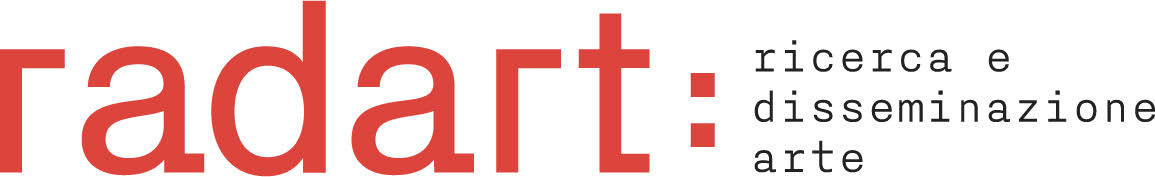 LIBERATORIA per la pubblicazione di articoli e immaginiIl/La sottoscritto/aNomeCognomeCodice FiscaleIndirizzoTelefonoe-mailpecTitolo articoloAteneo o Centro di Ricercain qualità̀ di autore/autrice dell'articolo proposto per la pubblicazione nell'ambito del progetto RADART dichiara di essere unico/a autore/autrice e proprietario/a dell’articolopur conservandone la proprietà dei diritti, autorizza  l’Associazione  AAMA (ASSOCIAZIONE AMICI DEI MUSEI D'ABRUZZO), nei limiti di tempo ai sensi della legge 22.4.1941, n. 633, Legge sul diritto d’autore, alla pubblicazione e/o diffusione in qualsiasi forma dei propri testi, video e immagini sul sito internet, su carta stampata e/o su qualsiasi altro mezzo all'interno del progetto RADART, nonché autorizza la conservazione  digitale del contributo.Concede il diritto a titolo gratuito di tradurre, riprodurre, distribuire, comunicare l’Articolo in qualsiasi lingua, in qualsiasi modo e forma, in tutto o in parte, entro i limiti temporali massimi di protezione riconosciuti dalla normativa vigente e con tutte le modalità̀ e tecnologie attualmente esistenti e/o in futuro sviluppate. I testi potranno essere ridotti e/o modificati per motivi necessità editoriali della pubblicazione.Dichiara inoltre che i materiali prodotti (testo, immagini, video) rispettano i seguenti requisiti previsti dalla normativa vigente:non violano i diritti di terzi (compresi i diritti di proprietà intellettuale)sono nella propria piena e libera disponibilità, avendo in tal caso acquisito da ogni eventuale terzo avente diritto su di essi espressa autorizzazione all'utilizzo e alla pubblicazioneLa presente liberatoria/autorizzazione potrà essere revocata in ogni tempo con comunicazione scritta da inviare via  email.Nell’assumersi la piena responsabilità per i materiali pubblicati, il/la sottoscritto/a solleva AAMA (ASSOCIAZIONE AMICI DEI MUSEI D'ABRUZZO) da ogni responsabilità in merito ai suddetti materiali.Luogo e data 							Firma (firma autografa e leggibile / firma digitale)La/Il sottoscritta/o consente inoltre all'associazione AAMA (ASSOCIAZIONE AMICI DEI MUSEI D'ABRUZZO)  di trattare i propri dati personali ai sensi del Codice della Privacy (D.Lgs.196/2003).Luogo e data 							Firma (firma autografa e leggibile / firma digitale)